Everything You Ever Wanted to Know About the First City-StatesAs you watch the each of the videos, answer the following questions:Where & Why Did the First Cities and States Appear Video Questions Answer KeyWhere & Why Did the First Cities and States Appear Video Questions Answer KeyQuestionsNotesWhere and why did the first cities and states appear?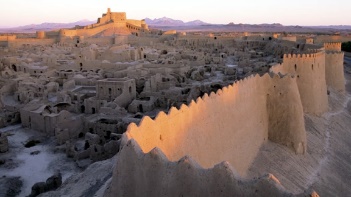 Part I1. 0:55 Why does David Christian claim that increasing complexity depends on agriculture?
2. 2:00 What was the “secondary products revolution” and why was it so important to the spread of agriculture and the growth of cities and states?
Part II3:34 What is an agrarian civilization?
3:50 Where did the first agrarian societies develop?
5:02 Why does David Christian say that "surpluses" are the key to cities?
5:30 Why does Christian argue that cities needed a "coordinating mechanism"?
Part III7:22 What are the characteristics that all agrarian civilizations share?
8:05 Why does David Christian make the claim that writing accelerated collective learning? Do you agree with him?
Summary (What is the BIG idea presented in the video):Summary (What is the BIG idea presented in the video):Agrarian Civilizations Reading Questions Answer KeyAgrarian Civilizations Reading Questions Answer KeyQuestionsNotesWhere and why did early agrarian civilizations begin?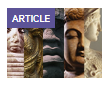 Where did the first agrarian civilizations appear?What is the difference between a city, a state, and a civilization.What geographic feature did most civilizations share?Why and How did states emerge?What are the important characteristics of a civilization:Summary (What is the BIG idea presented in the reading):Summary (What is the BIG idea presented in the reading):The Origins of World Religions Reading Questions Answer KeyThe Origins of World Religions Reading Questions Answer KeyQuestionsNotesHow and where did the major world religions develop?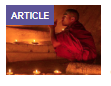 What are the common features of “portable, congregational religions” according to historians J.R. McNeill and William McNeill?What was distinctive about each new belief system?What is the one common theme or tenet that Judaism, Hinduism, Buddhism, Confucianism, Daosim, Christianity, and Islam all teach?What is the caste system and what characterizes each level of this system?What are the Purusharthas?How did Buddhism begin and what are its “Four Noble Truths?”What is the Eight-Fold Path about?Summary (What is the BIG idea presented in the reading):Summary (What is the BIG idea presented in the reading):We’re Not in Kansas Anymore: The Development of Cities Reading Questions Answer KeyWe’re Not in Kansas Anymore: The Development of Cities Reading Questions Answer KeyQuestionsNotesHow and why did cities develop?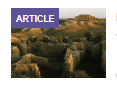 How do scientists know that by 1200 BCE most of the world’s largest cities were in the Middle East?What did Stokes Brown say were the important similarities in all early cities?How can the Olmec heads tell us so much about the early cities of Mesoamerica?What are the types of things we learned from “The Sumerian Goddess Inanna Looks After the City Agade”?What does Hammurabi’s Code tell us about the city of Babylon?Why does Ravi say is the purpose of religion and laws?Summary (What is the BIG idea resented in the reading):Summary (What is the BIG idea resented in the reading):